Por este instrumento particular o (a) paciente _____________________________________, nascido (a) em ___/___/____ e inscrito no CPF sob o n° _________________________ ou seu responsável Sr. (a)_______________________________________, declara, para todos os fins legais, especialmente do disposto no artigo 39, VI, da Lei 8.078/90 que dá plena autorização ao (à) médico(a) assistente, Dr.(a)_________________________________, inscrito(a) no CRM-_________ sob o nº _______ para proceder as investigações necessárias ao diagnóstico do seu estado de saúde, bem como executar o tratamento cirúrgico designado “MICROCIRURGIA DE LARINGE”, e todos os procedimentos que o incluem, inclusive anestesias ou outras condutas médicas que tal tratamento médico possa requerer, podendo o referido profissional valer-se do auxílio de outros profissionais de saúde. Declara, outrossim, que o referido (a) médico (a), atendendo ao disposto no art. 22º e 34° do Código de Ética Médica e no art. 9º da Lei 8.078/90 (abaixo transcritos) e após a apresentação de métodos alternativos, sugeriu o tratamento médico-cirúrgico anteriormente citado, prestando informações detalhadas sobre o diagnóstico e sobre os procedimentos a serem adotados no tratamento sugerido e ora autorizado, especialmente as que se seguem:DEFINIÇÃO: A Microcirurgia da Laringe é indicada para remoção de pólipos, nódulos, cistos, hemangiomas, papilomas, tumores malignos menores, biópsias e outras lesões de pregas vocais ou da laringe como um todo, e para correção de sua função de respiração, fonação e/ou deglutição, podendo ser injetados ou aplicados medicamentos, tecidos ou materiais, orgânicos ou não, em áreas da laringe, visando melhor função. O acesso cirúrgico exige o uso de um laringoscópio de suspensão, que se apoia sobre os dentes (geralmente incisivos mediais) e sobre o tórax, e adaptação de microscópio e instrumentos especiais, como pinças, tesouras, endoscópios e aparelhos de corte e coagulação, bisturis elétricos, eletrônicos e laser. Trata-se de uma cirurgia exploradora, ou seja, é impossível prever-se exatamente quais alterações serão encontradas nas pregas vocais. Portanto, muitas decisões podem e devem ser tomadas durante a cirurgia, sem que seja possível solicitar o consentimento específico para proceder aos tratamentos necessários, que podem gerar conseqüências e impedir que o resultado final seja o esperado e desejado.RISCOS E COMPLICAÇÕES DO PROCEDIMENTO:ALTERAÇÃO DE VOZ - A maioria destas cirurgias determina, após alguns dias a melhora da qualidade da voz. Nos casos de tumores benignos e malignos pode-se observar uma piora da voz, dependendo da extensão e localização da lesão. VÔMITOS - Podem ocorrer algumas vezes, no dia da cirurgia, constituídos de sangue. HEMORRAGIA - É rara, podendo ocorrer nas primeiras horas após a cirurgia, e nos casos de maior volume, indica-se reintervenção cirúrgica sob anestesia geral. A morte por hemorragia é uma complicação extremamente rara. DIFICULDADE RESPIRATÓRIA - Pode ocorrer no pós-operatório imediato, em decorrência do edema das pregas vocais ou da laringe como um todo. Em casos mais graves ou associada à hemorragia, pode exigir a realização de traqueotomia. RECIDIVA - São raras, mas podem ocorrer dependendo do tipo de lesão. Existe com maior frequência nos nódulos vocais, cistos, principalmente os abertos, e na papilomatose da laringe. Em muitos casos a fonoterapia é indica da no período pré e pós-operatório. Especialmente na papilomatose a recidiva é frequente, necessitando-se de várias cirurgias. DOR - Pode ocorre_ por vezes na faringe e refletindo na área do ouvido. TRAUMATISMO DENTÁRIO - Nos casos em que exista uma projeção ou fragilidade maior dos dentes, com próteses, pinos, fraturas anteriores, etc., poderá ocorrer amolecimento, a ou perda total de um ou mais elementos.CBHPM: 3.02.06.00-6                                                  CID: J38.3INFECCÇÃO RELACIONADA À ASSISTÊNCIA Á SAÚDE:A legislação nacional vigente obriga os hospitais a manterem uma comissão e um programa deprevenção de infecções relacionadas à assistência à saúde.De acordo com a Agência nacional de Vigilância sanitária (ANVISA) e com o National HealthcareSafety Network (NHSN), as taxas aceitáveis de infecção para cada potencial de contaminação cirúrgica são:Cirurgias limpas: até 4%Cirurgias potencialmente contaminadas: até 10%Cirurgias contaminadas: até 17%Mesmo tomando-se todas as medidas possíveis para a prevenção de infecções, tanto por parte do cirurgião e equipe, quanto por parte do hospital, esse risco existe e deve sempre ser considerado.Declara ainda, ter lido as informações contidas no presente instrumento, as quais entendeuperfeitamente e aceitou, compromissando-se respeitar integralmente as instruções fornecidaspelo(a) médico(a), estando ciente de que sua não observância poderá acarretar riscos e efeitoscolaterais a si (ou ao paciente).Declara, igualmente, estar ciente de que o tratamento adotado não assegura a garantia de cura,e que a evolução da doença e do tratamento podem obrigar o (a) médico (a) a modificar ascondutas inicialmente propostas, sendo que, neste caso, fica o(a) mesmo(a) autorizado(a), desdejá, a tomar providências necessárias para tentar a solução dos problemas surgidos, segundo seujulgamento. Assim, tendo lido, entendido e aceito as explicações sobre os RISCOS E COMPLICAÇÕES deste procedimento, expressa seu pleno consentimento para a sua realização.                                                                                            Ijuí (RS) __________ de_______________ de _______.Código de Ética Médica – Art. 22. É vedado ao médico deixar de obter consentimento do pacienteou de seu representante legal após esclarecê-lo sobre o procedimento a ser realizado, salvo emcaso de risco iminente de morte.Art. 34. É vedado ao médico deixar de informar ao paciente o diagnóstico, o prognóstico, osriscos e os objetivos do tratamento, salvo quando a comunicação direta possa lhe provocar dano,devendo, nesse caso, fazer a comunicação a seu representante legal.Lei 8.078 de 11/09/1990 – Código Brasileiro de Defesa do Consumidor: Art. 9º - O fornecedorde produtos ou serviços potencialmente perigosos à saúde ou segurança deverá informar, demaneira ostensiva e adequada, a respeito da sua nocividade ou periculosidade, sem prejuízo daadoção de outras medidas cabíveis em cada caso concreto. Art. 39º - É vedado ao fornecedor deprodutos ou serviços dentre outras práticas abusivas: VI – executar serviços sem a préviaelaboração de orçamento e autorização expressa do consumidor, ressalvadas as decorrentes depráticas anteriores entre as partes.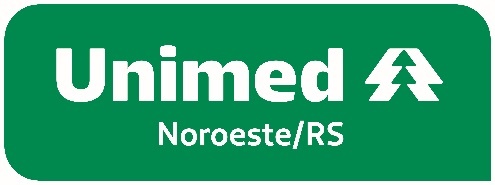 Termo de Consentimento Livre e EsclarecidoMICROCIRURGIA DE LARINGE________________________________________________________________________Ass. Paciente e/ou ResponsávelAss. Paciente e/ou ResponsávelNome:____________________________RG/CPF:____________________________        _____________________________        _____________________________        _____________________________        _____________________________Ass. Médico AssistenteAss. Médico AssistenteAss. Médico AssistenteAss. Médico AssistenteNome:___________________________________________________________________________CRM:______________UF:____